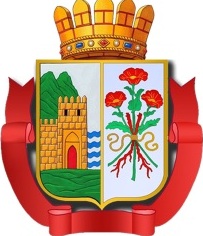 Российская ФедерацияМинистерство образования и науки Республики ДагестанМуниципальное бюджетное общеобразовательное учреждение                    городского округа «город Дербент» 					Гимназия № 1368600 РД,г. Дербент, ул. Г. Гасанова 5 «а»					тел./факс: (87240) 42962E-mail: 1gimn1@mail.ru						www.gimnaziy.dagestanshool.ru№_______							         «____» _____________ 2017 г.Министру образования и науки Республики ДагестанШ. К. Шахову				Об исполнении предписания		Уважаемый Шахабас  Курамагомедович!	Во исполнении Предписания №1 об устранении нарушений законодательства Российской Федерации в сфере образования от 28.02.2017  № 04 – КН – 46 направляем Вам отчет об исполнении предписания об устранении нарушений МБОУ «Гимназия № 1» городского округа «город Дербент» Республики Дагестан.Приложение: отчет об исполнении предписания об устранении нарушений на 2 л. В 1 экз.Директор МБОУ «Гимназия № 1» __________________ М. Вагидов.Исполнитель: М. Э. ВагидовКонтактный телефон: 8(928) 572 74 61			ОТЧЕТОб исполнении предписания об устранении нарушенийМБОУ «Гимназия № 1» городского округа «город Дербент» Республики Дагестан, рассмотрев предписание Министерства образования и науки Республики Дагестан об устранении нарушений законодательства в сфере образования в деятельности МБОУ «Гимназия № 1» городского округа «город Дербент» Республики Дагестан проведена следующая работа:К отчету об исполнении предписания нарушений прилагаются следующие заверенные копии документов, подтверждающие устранение нарушений:Итого в: количество документов на листе_____ в экз.Директор МБОУ «Гимназия №1» г. Дербент _______________ М.Э. Вагидов.Нарушения, указанные в предписанииНарушения, указанные в предписанииИнформация исполненияПо государственному контролю(надзору) в области образованияПо государственному контролю(надзору) в области образованияПо государственному контролю(надзору) в области образования1.Содержание сайта не соответствует установленным требованиям:- обновление информации проводится не систематически;Создан новый сайт:http://gimnaziy.dagestanschool.ru1.- нет информации:- нет информации:1.а) о реализуемых образовательных программах с указанием учебных предметов, курсов, дисциплин практики, предусмотренных соответствующей образовательной программой;информация выставлена на сайт: http://gimnaziy.dagestanschool.ru1.б) о федеральных государственных образовательных стандартах, об образовательных стандартах;информация выставлена на сайт: http://gimnaziy.dagestanschool.ru1.в) о требованиях в проведении ГИА-2017информация выставлена на сайт:   http://gimnaziy.dagestanschool.ru1.г) о персональном составе педагогических работников, с указанием уровня образования, квалификации и опыта работыинформация выставлена на сайт: http://gimnaziy.dagestanschool.ru1.д) о материально-техническом обеспечении образовательной деятельности(в том числе о наличии учебных кабинетов, объектов для проведения практических занятий, библиотек, объектов спорта, средств обучения и воспитания, об условиях питания и охраны здоровья обучающихся, о доступе к информационным системам и информационно-телекоммуникационных сетям, об электронных образовательных ресурсах, к которым обеспечивается  доступ обучающихся)информация выставлена на сайт: http://gimnaziy.dagestanschool.ru2.В ОУ не переоформлено свидетельство о государственной аккредитацииПолучено свидетельство о государственной аккредитации № 6648 от 12 июля 2017 г. (копия прилагается)3.Записи в книге регистрации не заверяются подписями классного руководителя, руководителя организации, осуществляющей образовательную деятельность, и не скрепляются печатью организации, осуществляющей образовательную деятельностьЗамечания учтены.  Записи в книге  регистрации выдачи документов об образовании проставлены подписи классных руководителей, директора гимназии и скреплены печатью гимназии.4.Запись о выдаче дубликата аттестата, дубликата приложения к аттестату не заверяется подписью руководителя организации, осуществляющей образовательную деятельность, выдавшей аттестат, и не скрепляется печатью организации, осуществляющей образовательную деятельность.Замечания учтены.  За отчетный период дубликаты не выданы.По федеральному государственному контролю качестваПо федеральному государственному контролю качестваПо федеральному государственному контролю качества1.Не приведено в соответствие с законодательством положение о рабочей программеЛокальный акт выставлен на сайт: http://gimnaziy.dagestanschool.ru (копия прилагается)2.Отсутствует положение об основной образовательной программеЛокальный акт выставлен на сайт: http://gimnaziy.dagestanschool.ru (копия прилагается)3.- в «Содержательном» разделе ООП НОО;- в «Программе формирования универсальных учебных действий у обучающихся на ступени начального общего образования»: не содержится описание преемственности программы формирования универсальных учебных действий при переходе от дошкольного к начальному общему образованию.Локальный акт выставлен на сайт: http://gimnaziy.dagestanschool.ru (копия прилагается)